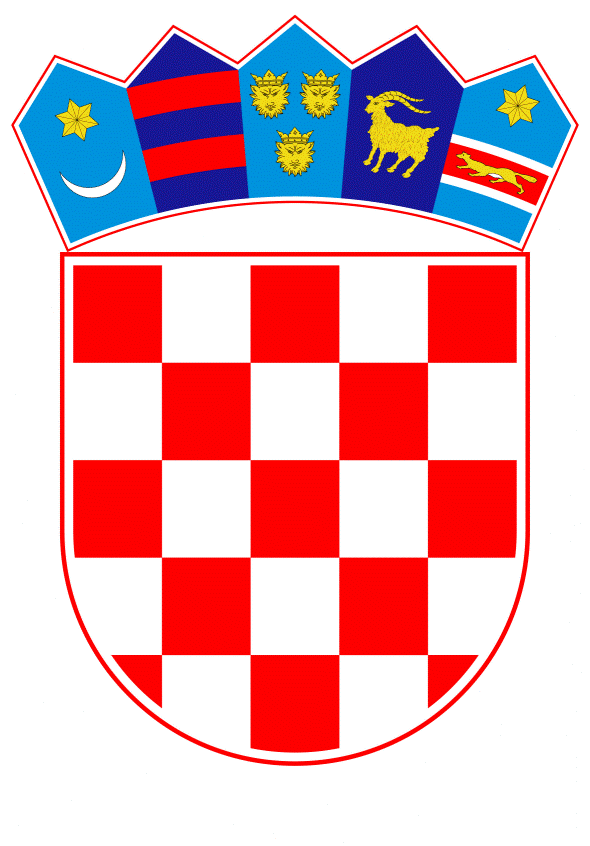 VLADA REPUBLIKE HRVATSKEZagreb, 4. travnja 2024.______________________________________________________________________________________________________________________________________________________________________________________________________________________________Banski dvori | Trg Sv. Marka 2  | 10000 Zagreb | tel. 01 4569 222 | vlada.gov.hrPRIJEDLOGNa temelju članka 31. stavka 2. Zakona o Vladi Republike Hrvatske („Narodne novine“, br. 150/11., 119/14., 93/16., 116/18. i 80/22.), Vlada Republike Hrvatske je na sjednici održanoj ____________ 2024. donijelaO D L U K Uo davanju suglasnosti za iskazivanje interesa za prihvaćanje domaćinstva 32. sjednice i Međunarodnog simpozija Europske savjetodavne komisije za slatkovodno ribarstvo i akvakulturuI.Daje se suglasnost za iskazivanje interesa za prihvaćanje domaćinstva 32. sjednice Europske savjetodavne komisije za slatkovodno ribarstvo i akvakulturu, koja djeluje u okviru Organizacije za hranu i poljoprivredu Ujedinjenih naroda (FAO) i koja će se održati od 9. do 11. listopada 2024. u Puli.Daje se suglasnost za iskazivanje interesa za prihvaćanje domaćinstva Međunarodnog simpozija Europske savjetodavne komisije za slatkovodno ribarstvo i akvakulturu  u 2024. godini, koji će prethoditi 32. sjednici iz stavka 1. ove točke i koji će se održati od 7. do 9. listopada 2024. u Puli.II.Prihvaća se Nacrt pisma kojim se iskazuje interes Republike Hrvatske za domaćinstvo 32. sjednice i Međunarodnog simpozija iz točke I. ove Odluke, u tekstu koji je Vladi Republike Hrvatske dostavilo Ministarstvo poljoprivrede aktom, KLASA: 130-03/23-01/22, URBROJ: 525-12/734-24-14, od 19. ožujka 2024.III.Ministarstvo poljoprivrede određuje se nositeljem, a Agronomski fakultet Sveučilišta u Zagrebu glavnim koordinatorom provedbe svih obveza i aktivnosti, uključujući i financijskih, u vezi s organizacijom 32. sjednice i Međunarodnog simpozija iz točke I. ove Odluke.IV.Ovlašćuje se ministrica poljoprivrede da, u ime Republike Hrvatske, uputi pismo iz točke II. ove Odluke gospodinu Vladimiru Rakhmaninu, pomoćniku generalnog direktora FAO i regionalnom predstavniku za Europu i Centralnu Aziju.V.Ova Odluka stupa na snagu danom donošenja.KLASA: 
UR.BROJ: Zagreb,________.									PREDSJEDNIK								    mr. sc. Andrej Plenković OBRAZLOŽENJEEuropean Inland Fisheries And Aquaculture Advisory Commission (u daljnjem tekstu: EIFAAC) - od svojeg utemeljenja 1957. godine predstavlja međunarodnu organizaciju osnovanu pri FAO-u (Food And Agriculture Organization) sa sjedištem u Rimu, za suradnju i razmjenu informacija između svih europskih zemalja, kao i savjetodavno tijelo vladama zemalja članica na području  managementa u slatkovodnom ribarstvu (ribolovu i akvakulturi). Trenutačno ima 34 zemlje članice. Republika Hrvatska je punopravna članica ove organizacije, a službeni predstavnik Vlade RH pri EIFAAC-u je prof. dr. sc. Marina Piria (Agronomski fakultet Sveučilišta u Zagrebu).Sjednica EIFAAC-a, kao i pripadajući znanstveni Simpozij, održava se svake dvije godine u drugoj državi-članici, te je na 31. sjednici EIFAAC, koja je održana u Killarneyu, Irska u razdoblju 22-24. lipnja 2022. predstavnik Vlade RH ispred Odjela za međunarodne institucije i vezu FAO iz Rima ljubazno ponudio domaćinstvo 32. sjednice u 2024. Zadnji put su se Sjednica i Simpozij održali u RH 2010. godine u organizaciji i uz financiranje Ministarstva poljoprivrede, a pritom su donesene vrlo važne odluke za nastavak djelovanja ove organizacije. S obzirom na sve veći značaj slatkovodnog ribarstva u ukupnom gospodarstvu, aktivno sudjelovanje u radu EIFAAC-a od iznimne je važnosti za razvoj sektora slatkovodnog ribarstva (poglavito akvakulture), a u posljednje vrijeme sve više i za razvoj managementa ribljeg fonda slatkih voda u sektoru slatkovodnog ribolova i ribolovnog turizma. Organizacija ovog skupa uvelike bi pridonijela promicanju interesa slatkovodnog ribarstva, a samim tim i gospodarstva RH, budući da bi kao zemlja domaćin RH uspjela lakše ostvariti svoje ciljeve proklamirane politike u slatkovodnom ribarstvu, kao i provedbu usklađivanja trendova managementa ribljeg fonda slatkih voda s pravnom stečevinom EU i RH. Nadalje, boravak stranih delegacija u Republici Hrvatskoj doprinijeti će promidžbi Republike Hrvatske i u turističkom sektoru.  Sjednica uključuje sudjelovanje cca. 100 predstavnika zemalja članica (državnih službenika i dužnosnika te znanstvenika), osoblja EIFAAC-a i gostiju. Grad Pula se pokazuje kao pogodna destinacija za organizaciju ovog skupa jer pored prometne infrastrukture (zračna luka) i bogate turističke ponude raspolaže i dostatnim kapacitetima za smještaj ovog broja ljudi. Fakultetsko vijeće Agronomskog fakulteta Sveučilišta u Zagrebu je na svojoj 11. redovitoj sjednici u akademskoj godini 2022/2023, održanoj 12. rujna 2023. pod točkom 3. dnevnog reda donijelo Odluku o prihvaćanju organizacije EIFAAC/FAO Sjednice i Simpozija (KLASA: 130-02/23-01/16, URBROJ: 251-71-29-03/9-23-2). Agronomski fakultet Sveučilišta u Zagrebu će u suradnji s Izvršnim i Organizacijskim odborom EIFAAC-a sudjelovati u pripremi, financiranju i operativnoj realizaciji  Sjednice i Simpozija.Nadalje,  5. lipnja 2023.  ministrica poljoprivrede gđa. Marija Vučković dobila je od g. Vladimira Rakhmanina, pomoćnika generalnog direktora FAO, zamolbu za potvrdom domaćinstva.Slijedom navedenoga, potrebno je da Vlada Republike Hrvatske donese predmetnu Odluku, kako bi ministrica poljoprivrede gospođa Marija Vučković mogla u ime Vlade Republike Hrvatske i Agronomskog fakulteta Sveučilišta u Zagrebu odgovoriti FAO-u i potvrditi prihvaćanje domaćinstva. Predlagatelj:Ministarstvo poljoprivredePredmet:Prijedlog odluke o davanju suglasnosti za iskazivanje interesa za prihvaćanje domaćinstva 32. sjednice i Međunarodnog simpozija Europske savjetodavne komisije za slatkovodno ribarstvo i akvakulturu 